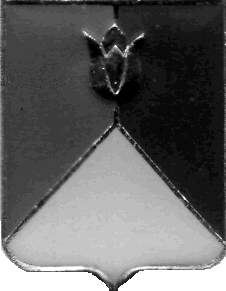 РОССИЙСКАЯ ФЕДЕРАЦИЯАДМИНИСТРАЦИЯ КУНАШАКСКОГО МУНИЦИПАЛЬНОГО РАЙОНАЧЕЛЯБИНСКОЙ ОБЛАСТИРАСПОРЯЖЕНИЕот  04.03.2019 г.  №  152-рВ соответствии с постановлением администрации Кунашакского муниципального района от 30.05.2016 г. № 579 «Об утверждении Порядка осуществления полномочий органом внутреннего муниципального финансового контроля по внутреннему муниципальному финансовому контролю в сфере бюджетных правоотношений:1.   Провести внеплановую проверку по предупреждению и выявлению нарушений законодательства Российской Федерации филиала МКОУ «Урукульская СОШ» - НОШ д. Султанаева по адресу: 456735 Челябинская область, Кунашакский район, д. Султанаева, ул. Школьная, 28.2.   Форма контрольного мероприятия – выездная проверка.3.  Дата начала проведения проверки – 04 марта 2019 года, дата окончания проведения проверки 29 марта  2019 года.4.    Срок, в течение которого составляется акт по результатам проведения проверки – не позднее 29 марта 2019 года.5.   Организацию и осуществление внеплановой проверки возложить на рабочую комиссию, утвержденную распоряжением Главы района от 18.10.2018 года № 588-р «О создании рабочей комиссии по внутреннему финансовому контролю в общеобразовательных и дошкольных учреждениях в Кунашакском муниципальном районе».6.  Контроль за исполнением настоящего распоряжения возложить на заместителя Главы муниципального района по социальным вопросам Нажметдинову А.Т.Глава района			                                                            С.Н. АминовО проведении внеплановой проверки рабочей комиссией  по внутреннему финансовому контролю в филиале муниципального казённого общеобразовательного учреждения «Урукульская средняя общеобразовательная школа» - начальная общеобразовательная школа д. Султанаева